DEFUNCIONES POR HOMICIDIO DE ENERO A JUNIO DE 2022(PRELIMINAR)De enero a junio de 2022, se registraron 15 561 homicidios en México. La tasa fue de 12 homicidios por cada 100 mil habitantes a nivel nacional.El principal medio usado para provocar homicidio, durante el primer semestre de 2022, fue la agresión con disparo de armas de fuego, con 68.1 %, seguido de arma blanca, con 9.7 %; 7.0 % se generó por ahorcamiento, estrangulamiento y sofocación. En los restantes se utilizaron otros medios.En el caso de los hombres, en el primer semestre de 2022, la tasa fue de 22 homicidios por cada 100 mil. Para las mujeres, la tasa fue de tres por cada 100 mil.El Instituto Nacional de Estadística y Geografía (INEGI) da a conocer las estadísticas preliminares de los homicidios registrados en el país durante el primer semestre de 2022, a nivel nacional.De enero a junio de 2022, se registraron 15 561 homicidios en México: una tasa de 12 homicidios por cada 100 mil habitantes a nivel nacional, la cual fue menor a la del mismo periodo de 2021. Así, con la finalidad de facilitar la comparación con años anteriores, se agrega la serie histórica de la estadística definitiva de presuntos homicidios de los primeros semestres de 1990 a 2021.Gráfica 1Homicidios a nivel nacionalEnero a junio de los años señaladosNota:	Comprende el total de registros con códigos de causa básica para homicidios (X85-Y09) según la Clasificación Estadística Internacional de Enfermedades y Problemas Relacionados con la Salud, Décima Revisión (CIE-10).p/	          Cifras preliminares (enero a junio 2022) con corte al 16 de enero de 2023, debido a que aún no concluyen los procesos de generación de la estadística de defunciones registradas.Fuente:	INEGI. Estadísticas Vitales. Estadísticas de Defunciones RegistradasEn las siguientes gráficas se muestran las tasas de homicidios por cada 100 mil habitantes para el periodo de referencia, a nivel nacional, para hombres y mujeres. Las tasas con corte semestral, para el total y por sexo, representan una proporción de la magnitud que corresponde a las tasas anuales, tanto preliminares como definitivas.De enero a junio de 2022, se obtuvo de manera preliminar, una tasa de 12 homicidios por cada 100 mil habitantes a nivel nacional. Esta es menor a la tasa registrada para el mismo periodo de 2021, que fue de 14, con información definitiva.Gráfica 2Tasa de homicidios por cada 100 mil habitantes a nivel nacionalEnero a junio de los años señalados(Total)Nota:	El denominador para el cálculo de la tasa para el periodo 1990-2019 corresponde a las proyecciones de población 2016-2050 del Consejo Nacional de Población (CONAPO) y a la Conciliación Demográfica de México, 1950-2015. El denominador de los años 2020-2022 corresponde a la estimación de población que elabora el Instituto Nacional de Estadística y Geografía (INEGI) con base en el Marco de Muestreo de Viviendas con referencia al 31 de marzo.p/	Cifras preliminares (enero a junio 2022) con corte al 16 de enero de 2023, debido a que aún no concluyen los procesos de generación de la estadística de defunciones registradas.Fuente:	INEGI. Estadísticas Vitales. Estadísticas de Defunciones RegistradasEn el caso de los hombres, en el primer semestre de 2022, la tasa fue de 22 homicidios por cada 100 mil. Con respecto al mismo periodo de 2021, se observa una disminución de 3 unidades con la información definitiva, ya que en ese año fue de 25. Gráfica 3Tasa de homicidios por cada 100 mil habitantes a nivel nacional Enero a junio de los años señalados(Hombres)Nota:	El denominador para el cálculo de la tasa para el periodo 1990-2019 corresponde a las proyecciones de población 2016-2050 del CONAPO y a la Conciliación Demográfica de México, 1950-2015. El denominador de los años 2020-2022 corresponde a la estimación de población que elabora el INEGI con base en el Marco de Muestreo de Viviendas con referencia al 31 de marzo.p/	Cifras preliminares (enero a junio 2022) con corte al 16 de enero de 2023, debido a que aún no concluyen los procesos de generación de la estadística de defunciones registradas.Fuente:	INEGI. Estadísticas Vitales. Estadísticas de Defunciones RegistradasEn el caso de las mujeres, tal y como ocurrió en 2021 con información definitiva, la tasa se mantuvo en tres homicidios por cada 100 mil en el primer semestre de 2022.Gráfica 4Tasa de homicidios por cada 100 mil habitantes a nivel nacional Enero a junio de los años señalados(Mujeres)Nota:	El denominador para el cálculo de la tasa para el periodo 1990-2019 corresponde a las proyecciones de población 2016-2050 del CONAPO y a la Conciliación Demográfica de México, 1950-2015. El denominador de los años 2020-2022 corresponde a la estimación de población que elabora el INEGI con base en el Marco de Muestreo de Viviendas con referencia al 31 de marzo.p/	Cifras preliminares (enero a junio 2022) con corte al 16 de enero de 2023, debido a que aún no concluyen los procesos de generación de la estadística de defunciones registradas.Fuente:	INEGI. Estadísticas Vitales. Estadísticas de Defunciones RegistradasGráfica 5Tasa de homicidios por cada 100 mil habitantes a nivel nacional Enero a junio de los años señalados(Mujeres y hombres)Nota:	El denominador para el cálculo de la tasa para el periodo 1990-2019 corresponde a las proyecciones de población 2016-2050 del CONAPO y a la Conciliación Demográfica de México, 1950-2015. El denominador de los años 2020-2022 corresponde a la estimación de población que elabora el INEGI con base en el Marco de Muestreo de Viviendas con referencia al 31 de marzo.p/	Cifras preliminares (enero a junio 2022) con corte al 16 de enero de 2023, debido a que aún no concluyen los procesos de generación de la estadística de defunciones registradas.Fuente:	INEGI. Estadísticas Vitales. Estadísticas de Defunciones RegistradasTabla 1Homicidios según año de registro y sexo      Enero a junio de los años señaladosNota:	Comprende el total de registros con códigos de causa básica para homicidios (X85-Y09) según la Clasificación Estadística Internacional de Enfermedades y Problemas Relacionados con la Salud, Décima Revisión          (CIE-10).p/	      Cifras preliminares (enero a junio 2022) con corte al 16 de enero de 2023, debido a que aún no concluyen los procesos de generación de la estadística de defunciones registradas.Fuente:	INEGI. Estadísticas Vitales. Estadísticas de Defunciones RegistradasA continuación, para el año de referencia, se presenta el desglose de homicidios por causa, la cual se relaciona con el medio o mecanismo que se usó y que provocó la muerte de la persona. Tabla 2Homicidios registrados de enero a junio por causa desglosada de defunción según sexo, 2022p/Nota:	Comprende el total de registros con códigos de causa básica para homicidios (X85-Y09), según la Clasificación Estadística Internacional de Enfermedades y Problemas Relacionados con la Salud, Décima Revisión (CIE-10).p	Cifras preliminares (enero a junio 2022) con corte al 16 de enero de 2023, debido a que aún no concluyen los procesos de generación de la estadística de defunciones registradas. Fuente:	INEGI. Estadísticas Vitales. Estadísticas de Defunciones RegistradasLas agresiones por medios no especificados conforme a lo consignado en el certificado de defunción resultan de la carencia de elementos para identificar el medio que utilizó la agresora o el agresor para generar la lesión que condujo a la muerte de la persona.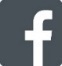 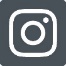 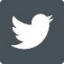 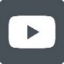 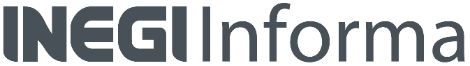 ANEXONOTA TÉCNICALas cifras preliminares de los homicidios registrados en el primer semestre de 2022 se derivan de las Estadísticas de Defunciones Registradas (EDR). Provienen de los registros administrativos de defunciones accidentales y violentas que generan las entidades federativas y que el INEGI recopila cada mes. Como fuentes, se consideran 239 Oficialías del Registro Civil, 101 Servicios Médicos Forenses y 163 Agencias del Ministerio Público que tuvieron, al menos, un registro de homicidio.A partir de 2015, el INEGI capta información de presuntos homicidios directamente de los Servicios Médicos Forenses mediante los certificados de defunción para las muertes accidentales y violentas. Además, obtiene datos en las Oficialías del Registro Civil a través de actas y certificados de defunción. Esta información se complementa con la que proporcionan las Agencias del Ministerio Público en los cuadernos estadísticos de defunción.Los homicidios forman parte de las defunciones accidentales y violentas. Su clasificación se determina con base en las causas (afecciones y lesiones), el tipo de defunción y el motivo de la lesión que registra el médico en el certificado de defunción. Las primeras dos son fundamentales para distinguir entre un presunto homicidio, un presunto accidente o un presunto suicidio. Ahora bien, en algunos casos, el médico certificante carece de elementos suficientes para identificar la intencionalidad de lo ocurrido.Al publicar la información correspondiente a todo el año 2022, las cifras preliminares, que se darán a conocer el 25 de julio de 2023, incluirán casos que corresponden al primer semestre de 2022, pero que se captaron durante el segundo semestre de ese mismo año. La estadística preliminar semestral es un registro sujeto a modificaciones y puede presentar diferencias con respecto a la versión preliminar anual y a la versión definitiva anual. Considérese lo anterior para su uso.MetodologíaEl INEGI recolecta la información para generar la estadística de defunciones registradas de manera directa en las Oficialías del Registro Civil (certificados y actas de defunción), en las Agencias del Ministerio Público (cuadernos estadísticos de defunción) y en los Servicios Médicos Forenses (certificado de defunción). El certificado de defunción es el principal instrumento de captación, pues contiene las causas que provocaron la muerte de una persona. La información del certificado se complementa con las actas de defunción y con los cuadernos estadísticos de defunción. A partir de estos instrumentos, el INEGI utiliza la «Clasificación Estadística Internacional de Enfermedades y Problemas Relacionados con la Salud, Décima Revisión (CIE-10)» establecida por la Organización Mundial de la Salud para la codificación estandarizada de la causa básica de la muerte.Cuando el certificante determina que el motivo de la lesión y la o las causas que provocaron la muerte de una persona no pueden atribuirse a factores naturales, sino que corresponden a factores externos, determina el tipo de defunción y la registra en el apartado correspondiente del certificado. Los hechos en cuestión pueden estar relacionados con agresiones directas para provocar un daño a otra persona que, de manera determinante, constituyen la causa de muerte. Con esta información es posible identificar los presuntos homicidios. El proceso de codificación de la causa de la defunción muestra que los principales medios o mecanismos utilizados en los homicidios son las armas de fuego, seguidas de los objetos cortantes (armas blancas).La información consignada en el certificado de defunción corresponde, esencialmente, a un tema de salud, lo que no brinda elementos para clasificar las defunciones en el marco de la legislación penal. Por esta razón, delitos como el feminicidio no pueden asociarse con el universo de homicidios cometidos contra personas del sexo femenino, pues esa calificación solo compete a las autoridades de justicia penal.Para identificar los homicidios, la información registrada en los certificados de defunción debe corresponder a una causa básica de defunción en el rango de códigos X85-Y09 de la CIE-10. El INEGI publicará la información preliminar anual el 25 de julio de 2023 y, el 31 de octubre del mismo año, dará a conocer la estadística definitiva de defunciones registradas por homicidio. La estadística preliminar semestral está sujeta a modificaciones y puede presentar diferencias con respecto a la versión preliminar anual y a la versión definitiva anual. Considérese lo anterior para su uso.Para el cálculo de las tasas de homicidios por cada 100 mil habitantes de 1990 a 2019, se utilizaron los datos publicados por el Consejo Nacional de Población (CONAPO) referentes a las «Proyecciones de la Población de México y de las Entidades Federativas, 2016-2050» y a la «Conciliación Demográfica de México, 1950-2015». Para el cálculo de la tasa de los años 2020-2022, se utilizaron las estimaciones de población que elaboró el INEGI con base en el Marco de Muestreo de Viviendas con referencia al 31 de marzo.Año de registroTotalHombreMujerNo especificado19907 1876 460 704 2319917 5756 814 738 2319928 2227 420 787 1519938 1837 365 809 919947 9887 243 740 519957 7256 954 764 719967 4596 722 731 619976 7656 058 699 819986 8676 068 797 219996 1795 506 666 720005 4564 784 665 720015 1434 487 645 1120025 1194 477 636 620035 0454 362 670 1320044 6984 077 617 420054 9624 308 646 820065 1694 517 648 420074 4283 917 507 420085 9785 328 647 320098 8217 917 882 22201012 08610 9791 084 23201113 78812 3391 285 164201213 18111 6941 355 132201311 77410 3561 361 57201410 0548 8291 171 5420159 9418 7711 122 48201610 9639 6191 312 32201715 04213 3681 618 56201817 77215 8711 817 84201917 77615 8981 834 44202018 05715 9821 929 146202117 46215 2731 951 2382022p15 56113 4951 875 191Causa de la defunciónCausa de la defunciónTotalHombresMujeresNo especificadoX85Agresión con drogas, medicamentos y sustancias biológicas4400X87Agresión con plaguicidas3120X88Agresión con gases y vapores3300X89Agresión con otros productos químicos y
sustancias nocivas especificadas2020X90Agresión con productos químicos y sustancias nocivas no especificadas5320X91Agresión por ahorcamiento, estrangulamiento y sofocación1 09584524010X92Agresión por ahogamiento y sumersión3929100X93Agresión con disparo de arma corta123106170X94Agresión con disparo de rifle, escopeta y arma larga181512X95Agresión con disparo de otras armas de fuego, y las no especificadas10 4539 3491 07529X96Agresión con material explosivo4400X97Agresión con humo, fuego y llamas11897192X99Agresión con objeto cortante1 5051 2972017Y00Agresión con objeto romo o sin filo10897101Y01Agresión por empujón desde un lugar elevado7610Y04Agresión con fuerza corporal363420Y05Agresión sexual con fuerza corporal1010Y06Negligencia y abandono11380Y07Otros maltratos5320Y08Agresión por otros medios especificados131210Y09Agresión por medios no especificados2,0081 587281140Estados Unidos MexicanosEstados Unidos Mexicanos15 56113 4951 875191